__________________________________________________________________                           ҠАРАР                                                                                ПОСТАНОВЛЕНИЕ                     31 май 2023  йыл                       № 4                       31 мая  2023 года           О  созыве  двадцать девятого (очередного) заседания Совета сельского поселения Тынбаевский сельсовет муниципального района Мишкинский район Республики Башкортостан двадцать восьмого созыва        В соответствии с Федеральным законом « Об общих принципах организации местного самоуправления в Российской Федерации» и Уставом сельского поселения Тынбаевский сельсовет муниципального района Мишкинский район Республики  Башкортостан  ПОСТАНОВЛЯЮ :     1. Созвать  двадцать девятое (очередное) заседание Совета сельского поселения Тынбаевский сельсовет  муниципального района Мишкинский район 9 июня 2023 года в 15.00 часов в здании администрации сельского поселения по адресу : д.Тынбаево, ул.Школьная, д.2а2.Включить в повестку дня  двадцать девятого (очередного) заседанияСовета сельского поселения Тынбаевский сельсовет вопросы:  Об        утверждении   схемы многомандатного избирательного округа по выборам депутатов Совета сельского поселения  Тынбаевский сельсовет муниципального района  Мишкинский район Республики Башкортостан двадцать девятого созыва        Вносит :глава сельского поселения       Докладывает : глава сельского поселения     2.О состоянии обеспечения первичных мер пожарной безопасности на территории сельского поселения        Вносит :глава сельского поселения       Докладывает : глава сельского поселения     3.Разное.     Вносит : глава сельского поселения    Докладывает : управляющий делами	Глава сельского поселения :                              Д.Д.Янгубаев                   БАШKОРТОСТАН      РЕСПУБЛИКАhЫМИШКӘ РАЙОНЫ МУНИЦИПАЛЬ РАЙОНЫНЫHТЫМБАЙ АУЫЛ СОВЕТЫАУЫЛ БИЛӘМӘhЕСОВЕТЫ     452352, Тымбай ауылы, Мәктәп  урамы. 2 аТел.: 2-64-34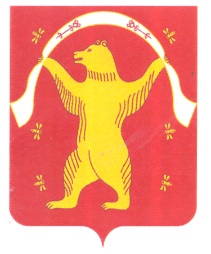 РЕСПУБЛИКА БАШКОРТОСТАНСОВЕТСЕЛЬСКОГО ПОСЕЛЕНИЯ ТЫНБАЕВСКИЙ СЕЛЬСОВЕТМУНИЦИПАЛЬНОГО РАЙОНАМИШКИНСКИЙ РАЙОН452352, д. Тынбаево, ул. Школьная  2 аТел.: 2-64-34